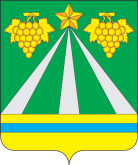 УПРАВЛЕНИЕ ПО ФИЗИЧЕСКОЙ КУЛЬТУРЕ И СПОРТУ АДМИНИСТРАЦИИ МУНИЦИПАЛЬНОГО ОБРАЗОВАНИЯ КРЫМСКИЙ РАЙОНПРИКАЗ16.03.2023                                 		                                          № 93-одгород КрымскО внесении изменений в приказ управления от 30 декабря 2022 года №405-од «Об утверждении календарного плана официальных физкультурных мероприятий и спортивных мероприятий муниципального образования Крымский район на 2023 год»На основании положения о проведении спартакиады медицинских сотрудников, членов профсоюзов ГБУЗ районов Краснодарского края в муниципальном образовании Крымский район,  п р и к а з ы в а ю:1. Внести в пункт 1.1. «Физкультурные мероприятия» раздела 1. «Мероприятия среди спортсменов и различных групп населения муниципального образования Крымский район» приложения к приказу управления по физической культуре и спорту администрации муниципального образования Крымский район от 30 декабря 2022 года №405-од «Об утверждении календарного плана официальных физкультурных мероприятий и спортивных мероприятий муниципального образования Крымский район на 2023 год» следующие изменения:1.1. строку 5 изложить в следующей редакции:  «»2.  Контроль   за  исполнением приказа оставляю за собой.Начальник  управления                                                   	   Е.В.Мартыненко№ п/пНаименование мероприятий ДатапроведенияМестопроведенияОтветственные за проведение5.Спартакиада медицинских сотрудников, членов профсоюзов ГБУЗ районов Краснодарского края в муниципальном образовании Крымский район08.04г.КрымскУФКиС